	Утверждаю директор МБОУ «Фатневская СОШ им.Героя Советского Союза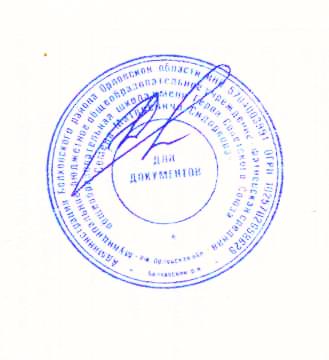 С.М.Сидоркова»________Н.В.ЛёвинаМеню на 14 апреля 2021. для обучающихся 1-4 классовОтветственный за организацию питания   Костромина И,А.Наименование блюдаМасса порции(в гр.)Калорийность порцииЦена(в руб.)ЗавтракЗавтракЗавтракКаша гречневая молочная200212,216-07Чай с сахаром200601-18Хлеб пшеничный40462-66                                            Итого:                                            Итого:272,6619-91Салат из св.капусты	Обед            100	65	3-52Обед            100	65	3-52Обед            100	65	3-52Суп картофельный с бобовыми25098,793-45Рыба жареная рис отварной70/13027527-95Компот из сух. фруктов20060,64           2-21Хлеб ржаной,пшеничный1101715-33                                                              Итого:                                                              Итого:605,4342-46                                                    Всего за день:                                                    Всего за день:878,0962-37